Day in the Life of the Hudson River 10/16/14 Data(Salt Front RM 65.9)RIVER MILE 78Quiet Cove, Poughkeepsie just north of Marist CollegeCarolyn Klocker and Neil Curry  and 3 employees of Cornell Cooperative Extension of Duchess County, plus 7 youth employees from Poughkeepsie HS as part of NCLIRobert Adams & and Peter Kinney from the DEC Fisheries StaffSkip Hoover, G. W. Krieger Elementary School ( (104) 5th grade students, 41.44°N and 73.56°W
Location: Quiet Cove, Poughkeepsie, Dutchess County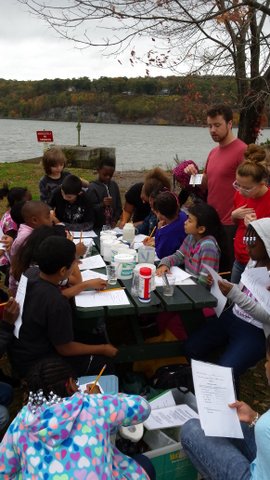 Area: Grassy area with parking lot, beach like waterfrontSurrounding Land Use: Picnics, boating  and fishing – 60% is beach with rip rap banks, 40% previous industrial siteSampling Site: An old industrial area that has been turned into a park. Used by people for picnics, fishing.  Shoreline rocky, banks altered with rip rap and wooden bulkhead, boat launch for kayaks and canoesPlants in area: none visibleDebris in area: remnants of industrial site and some papers in the waterWater depth: 160 cm in the area with concrete embankmentsRiver Bottom – muddy in beach area 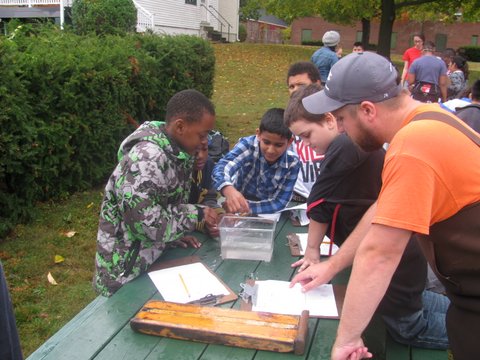 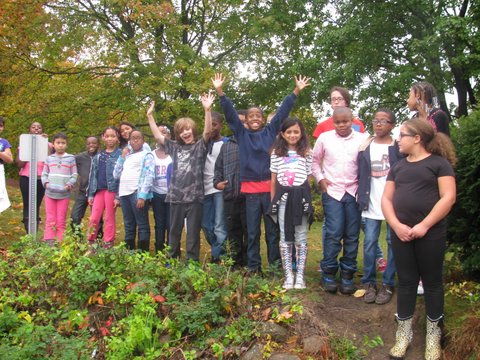 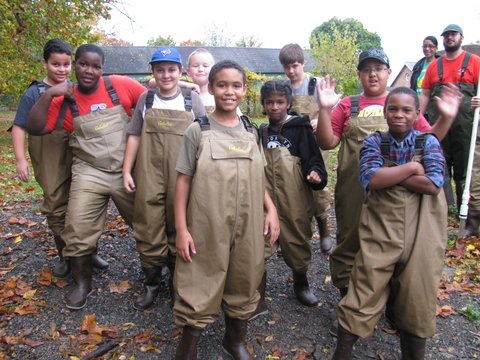 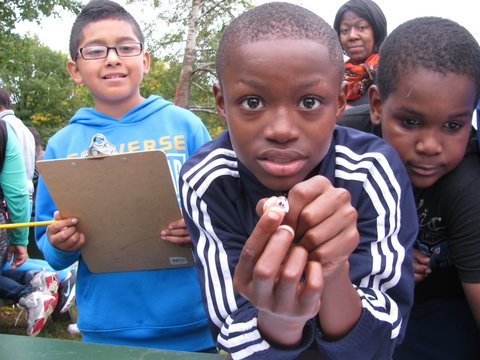 ITEMTimeTimeReading 1Reading 1Wind SpeedPrecipitation & CloudsPhysical  Air Temperature9:51 AM9:51 AM70F21C70F21C1-3 mph Nheavy cloud cover10:16 AM10:16 AM68F20C68F20C1-3 mph Ncloud cover/breaks of sun10:59 AM10:59 AM68F21C68F21C7-10 mph NRain shower & heavy cloud cover12:46 PM12:46 PM70F21C70F21C4-7 mph Nheavy cloud cover/storm moving upriverWind SpeedCloud CoverHeavy cloud coverHeavy cloud coverHeavy cloud coverHeavy cloud coverWeather todayCool and cloudyCool and cloudyCool and cloudyCool and cloudyCool and cloudyCool and cloudyWeather recentlyThe weather for the past three days has been a mixture of rainy and sunny temps.in the high 60s. The weather for the past three days has been a mixture of rainy and sunny temps.in the high 60s. The weather for the past three days has been a mixture of rainy and sunny temps.in the high 60s. The weather for the past three days has been a mixture of rainy and sunny temps.in the high 60s. The weather for the past three days has been a mixture of rainy and sunny temps.in the high 60s. The weather for the past three days has been a mixture of rainy and sunny temps.in the high 60s. Water DescriptionWater Temperature1:15 PM17C 17C Turbidity – long site tube9:40 AM10:00AM10:30 AM12:08 PM12:51 PM47 cm39.3 cm31 cm31 cm12.647 cm39.3 cm31 cm31 cm12.653 cm38 cm32 cm36.6 cm13.8 cm53 cm38 cm32 cm36.6 cm13.8 cm50 cm Avg38.7 cm Avg32.5 cm Avg33.8 cm Avg13.2 cm Avg* this took place after significant wave action from Coast Guard boat passing ChemicalTIMEDO Used kit we provided by no data yetDO Used kit we provided by no data yetTempTemp%Saturation9:40 AM20 C  20 C  10:03 AM20 C 20 C 12:07 PM20 C  20 C  12:42 PM17 C  17 C  (LaMotte kit color match )TimePHPHNITRATESNITRATESPHOSPHATES9:40 AM7.57.5<5 ppm<5 ppm10:03 AM77<5 ppm<5 ppm<5 ppm12:07 PM88<5 ppm<5 ppm<5 ppm12:42 PM7.57.5<5 ppm<5 ppm<5 ppmSalinityFish Catch- 25 ft. – 4 pulls Number CaughtSpeciesSpeciesLength of largestLength of largestSeine  - beach seine9:30-12:30 AM15American Shad American Shad 9 cm9 cm2Blueback HerringBlueback Herring5 cm5 cm1Bay AnchovyBay Anchovy6 cm6 cm1Striped BassStriped Bass7 cm7 cmTotal count19Total diversity Total diversity 44Tides – TimeTop of water to top of pier water depthRising/Falling9:45 AM50 cmHigh/still10:11AM54 cm falling10:53 AM73 cmfalling12:12 PM93 cmfalling12:46 PM100 cmfallingCurrentsTIME Time over 10 metersCm/secDirection9:45 AMStill10:11AM135 secs 7.4 cm/secEbb 10:53 AM90 secs11.11 cm/secEbb12:12 PM114 secs8.77 cm/secEbb12:46 PM100cm10 cm/secEbbTraffic10:51 AMOil trainSouthbound12:21 PMCoastguard VesselSouthbound1:05 PMSailboatNorthbound